ПРЕДСТАВЛЕНИЕ В соответствии с Планом работы Контрольно-счетной палаты Раменского городского округа на 2023 год и на основании распоряжения Председателя Контрольно-счетной палаты Раменского городского округа от 16.01.2023 года №2 проведен аудит в сфере закупок товаров, работ, услуг в муниципальном казенном учреждении «Центр закупок».В результате контрольного мероприятия выявлено следующее:Нарушение статей 3, 16, 22, 34, 93, 94, 96, 103 Федерального закона №44-ФЗ «О контрактной системе в сфере закупок товаров, работ, услуг для обеспечения государственных и муниципальных нужд».Нарушение статей 34, 306.4 Бюджетного кодекса РФ.Нарушение Постановления Правительства РФ от 16.11.2015 № 1236 «Об установлении запрета на допуск программного обеспечения, происходящего из иностранных государств, для целей осуществления закупок для обеспечения государственных и муниципальных нужд».Нарушение Постановления Правительства Московской области от 27.12.2013 года № 1184/57 «О порядке взаимодействия при осуществлении закупок для государственных нужд Московской области и муниципальных нужд».Нарушение Постановления Правительства РФ от 30.08.2017 года № 1042 «Об утверждении Правил определения размера штрафа, начисляемого в случае ненадлежащего исполнения заказчиком, неисполнения или ненадлежащего исполнения поставщиком (подрядчиком, исполнителем) обязательств, предусмотренных контрактом (за исключением просрочки исполнения обязательств заказчиком, поставщиком (подрядчиком, исполнителем)».Нарушение Постановления Правительства РФ от 28.11.2013 года №1084 «О порядке ведения реестра контрактов, заключенных заказчиками, и реестра контрактов, содержащего сведения, составляющие государственную тайну».Установлены неэффективные расходы в сумме 19 060,21 рублей, при неверном применении Заказчиком единицы измерения в обосновании НМЦК.С учетом изложенного и на основании статьи 16 Федерального закона №6-ФЗ «Об общих принципах организации и деятельности контрольно-счетных органов субъектов Российской Федерации и муниципальных образований» и Положения о Контрольно-счетной палаты Раменского городского округа предлагается:Осуществлять закупки строго в соответствии с планом-графиком.Усилить контроль:при планировании закупок, в части соответствия предусмотренного объема финансирования показателям плана-графика;при соблюдении размера годового объема закупок при осуществлении закупок у единственного поставщика;при обосновании закупок, в части обоснования НМЦК при проведении закупки с неопределенным объемом исполнения и применении Заказчиком единицы измерения в обосновании НМЦК;за подготовкой и содержанием документации о закупках, в части установления в документации о закупке необходимых требований к участникам;за наличием в муниципальных контрактах обязательных условий, предусмотренных Федеральным законом №44-ФЗ;соблюдением сроков, возврата обеспечения исполнения контрактов и установлению гарантийных обязательств по контракту;за соблюдением норм законодательства, в части своевременности направления Учреждением информации и документов по исполнению муниципальных контрактов в единую информационную систему в сфере закупок;в части осуществление заказчиком контроля, за исполнением поставщиком (подрядчиком, исполнителем) условий муниципального контракта (договора);в части применения мер ответственности по контракту;в части проведения экспертизы результатов при приемке выполненных работ (оказанных услуг) и оформления экспертных заключений.Принять меры по возмещению денежных средств в сумме 70 774,66 рублей образовавшейся в следствии:несоответствия поставленных товаров, требованиям, указанным в муниципальном контракте в сумме 7 601,28 рублей;оплаты завышенного объема работ в сумме 4 432,18 рублей;неправомерного расходования бюджетных средств, в сумме 37 480,00 рублей;нецелевого использования бюджетных средств, при оплате услуг по уборке не принадлежащего Учреждению имущества в сумме 21 261,20 рублей;Усилить финансовый контроль по целевому, эффективному и результативному расходованию бюджетных средств.Повысить уровень исполнительской дисциплины должностных лиц, осуществляющих полномочия в сфере закупок, неукоснительное исполнение ими требований законодательства в сфере закупок.Применить меры дисциплинарного взыскания на должностных лиц, ответственных за осуществление муниципальных закупок.В соответствии с частью 3 статьи 16 Федерального закона от 07.02.2011 года №6-ФЗ «Об общих принципах организации и деятельности контрольно-счетных органов субъектов Российской Федерации и муниципальных образований» Директору МКУ «Центр закупок», необходимо уведомить Контрольно-счетную палату Раменского городского округа о принятых решениях и мерах по результатам выполнения настоящего представления в письменной форме, с приложением копий подтверждающих документов, в течение двух месяцев со дня получения представления.Неисполнение или ненадлежащее исполнение представления Контрольно-счетной палаты влечет за собой ответственность, предусмотренную частями 20 и 20.1 статьи 19.5 КоАП РФ – наложение административного штрафа на должностных лиц в размере от двадцати до пятидесяти тысяч рублей или дисквалификация от одного до двух лет.Председатель Контрольно-счетной палаты Раменского городского округа                                                        Новицкий К.И.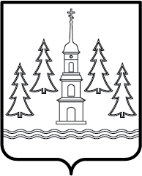 КОНТРОЛЬНО-СЧЕТНАЯ ПАЛАТАРАМЕНСКОГО  ГОРОДСКОГО ОКРУГАМОСКОВСКОЙ ОБЛАСТИ КОНТРОЛЬНО-СЧЕТНАЯ ПАЛАТАРАМЕНСКОГО  ГОРОДСКОГО ОКРУГАМОСКОВСКОЙ ОБЛАСТИ КОНТРОЛЬНО-СЧЕТНАЯ ПАЛАТАРАМЕНСКОГО  ГОРОДСКОГО ОКРУГАМОСКОВСКОЙ ОБЛАСТИ КОНТРОЛЬНО-СЧЕТНАЯ ПАЛАТАРАМЕНСКОГО  ГОРОДСКОГО ОКРУГАМОСКОВСКОЙ ОБЛАСТИ КОНТРОЛЬНО-СЧЕТНАЯ ПАЛАТАРАМЕНСКОГО  ГОРОДСКОГО ОКРУГАМОСКОВСКОЙ ОБЛАСТИ Адрес: Комсомольская пл., 2г. Раменское,  Московская область, 140100Адрес: Комсомольская пл., 2г. Раменское,  Московская область, 140100Телефон/факс: (8-496) 46 3-53-24                  E-mail: ram_ksp@mosreg.ruТелефон/факс: (8-496) 46 3-53-24                  E-mail: ram_ksp@mosreg.ru16 февраля 202316 февраля 2023Директору муниципального казенного учреждения Раменского городского округа «Центр закупок»                                            О.А. ДубровскойДиректору муниципального казенного учреждения Раменского городского округа «Центр закупок»                                            О.А. Дубровской